Отчет о реализации проекта краевой инновационной площадкиМБОУ СОШ №16 пгт Ильского МО Северский район«Инновационная модель открытого сетевого партнерства образовательных организаций в целях интеграции и концентрации кадровых, информационных и материально-технических ресурсов, обеспечивающих полноту и качество духовно-нравственного воспитания обучающихся»I. Паспортная информация.1. Юридическое название учреждения (организации)Муниципальное бюджетное общеобразовательное учреждение средняя общеобразовательная школа №16 посёлка городского типа Ильского муниципального образования Северский район2. УчредительМуниципальное образование Северский район3. Юридический адресКраснодарский край Северский район пгт.Ильский ул.Длинная, 304. ФИО руководителяРыбина Наталья Николаевна5. Телефон, факс, e-mailТелефон 8 (861) 66 68 5 92, e-mail: school16@ils16.net6. Сайт учрежденияwww.ils16.net7. Ссылка на раздел на сайте, посвященный проекту: http://www.ils16.net/load/innovacionnaja_ploshhadka/248. Официальные статусы организации в сфере образования, имевшиеся ранее (за последние 5 лет) и действующие на данный момент (федеральная, краевая, муниципальная инновационная площадка, опорная школа и т.п.: наименование статуса, год присвоения)Муниципальная инновационная площадка МО Северский район, 2016г.Краевая площадка передового педагогического опыта, 2016г.Краевая инновационная площадка, 2016г.9. Научный руководитель, научный консультант, научные рецензенты отчета (при наличии).Кулишов Владимир Валентинович, кандидат педагогических наук, доцент кафедры общей и социальной педагогики ФППК КубГУ1. Соответствие задачам федеральной и региональной образовательной политики.Модель открытого сетевого партнерства образовательных организаций значима в условиях перехода на новые образовательные стандарты, так как эффективно решает задачи духовно-нравственного развития, воспитания и социализации обучающихся в условиях неравномерности распределения кадровых, психолого-педагогических, информационно-методических и материально-технических ресурсов в образовательных организациях. Ценностными ориентирами проекта выступают базовые национальные ценности российского общества, которые сформулированы в Конституции Российской Федерации, в Федеральном законе Российской Федерации «Об образовании» (ФЗ № 273), в тексте Федерального государственного образовательного стандарта основного общего образования. Инновационный проект МБОУ СОШ№16 пгт Ильского МО Северский район ориентирован на достижение заявленных национальных ценностей.Закон Краснодарского края от 30.12.2013 № 2867-КЗ (ред. от 04.02.2014) «О патриотическом и духовно-нравственном воспитании в Краснодарском крае» (принят ЗС КК 25.12.2013) называет приоритетом «проведение единой государственной политики и создание эффективной системы патриотического и духовно-нравственного воспитания, обеспечивающей оптимальные условия для формирования у граждан чувства верности Родине, гордости за свою страну, уважения к боевому прошлому России, Кубани, к их святыням, к традициям служения Отечеству, добросовестному выполнению гражданского, профессионального и воинского долга, служебных обязанностей, а также создание механизма реализации указанной системы». Инновационный проект МБОУ СОШ№16 пгт Ильского МО Северский район ориентирован на обеспечение данных приоритетов.2. Задачи отчетного периода.1. Провести анализ проблемного поля проекта и выявить противоречия и ограничения сложившейся практики реализации задач духовно-нравственного развития, воспитания и социализации обучающихся в образовательных организациях муниципальной системы образования.2. Подготовить нормативно-правовую базу для работы Ассоциации. 3. Разработать «дорожную карту» проекта в целях интеграции и концентрации кадровых, информационных и материально-технических ресурсов, обеспечивающих полноту и качество духовно-нравственного воспитания обучающихся. 4. Начать работу по созданию и опытно-экспериментальной проверке модели открытого сетевого партнерства образовательных организаций в целях интеграции и концентрации кадровых, информационных и материально-технических ресурсов, обеспечивающих полноту и качество духовно-нравственного воспитания обучающихся. 5. Опубликовать методический сборник «Сетевое взаимодействие образовательных организаций в целях духовно-нравственного развития и социализации обучающихся» для распространения имеющегося опыта работы образовательных организаций в едином воспитательном поле ассоциации.3. Содержание инновационной деятельности за отчетный период.В настоящее время образовательные организации Краснодарского края решают задачи духовно-нравственного развития, воспитания и социализации обучающихся, указанные в ФГОС ООО. Ими разрабатывается содержание, виды деятельности и формы занятий с обучающимися по направлениям духовно-нравственного развития, воспитания и социализации. Образовательные организации сегодня приступили к уточнению критериев и показателей эффективности деятельности в части духовно-нравственного развития, воспитания и социализации обучающихся. Разрабатываются методика и инструментарий мониторинга духовно-нравственного развития, воспитания и социализации обучающихся.Анализ опыта работы образовательных организаций Краснодарского края в решении задач по духовно-нравственному развитию, воспитанию и социализации обучающихся образовательными организациями обнаружил ряд фактов, которые препятствуют эффективному решению этих задач. В школах сегодня неравномерно представлены кадровые, психолого-педагогические, информационно-методические и материально-технические ресурсы, необходимые для решения комплекса задач по духовно-нравственному развитию, воспитанию и социализации обучающихся. Проведенный в образовательных организациях Северского района SWOT-анализ конкурентных преимуществ и недостатков МБОУ СОШ №16, МБОУ СОШ №46, МБОУ СОШ №49, МБОУ СОШ №11, Азовский д/сад показал наличие ряда противоречий между «должным» и «сущим» в этом элементе образовательного процесса.Сетевое взаимодействие образовательных организаций в целях эффективного решения задач по духовно-нравственному развитию и социализации обучающихся в Северском районе реализуется в следующем составе: МБОУ СОШ №16 пгт.Ильского МО Северский район, МБОУ СОШ №46 пгт.Черноморского МО Северский район, МБОУ СОШ №49 ст.Смоленской МО Северский район, МБОУ СОШ №11 ст.Григорьевской МО Северский район, МБДОУ ДО детский сад №21 ст. Азовской.По состоянию на декабрь 2017г. реализовано следующее содержание инновационной деятельности краевой инновационной площадки на базе МБОУ СОШ№16 пгт Ильского:1.	Создан Управляющий совет Ассоциации (союза);2.	Создана база нормативных документов для организации работы Ассоциации;3.	Создана технологическая схема сетевого партнерства образовательных организаций в целях эффективного решения задач по духовно-нравственному развитию и социализации обучающихся: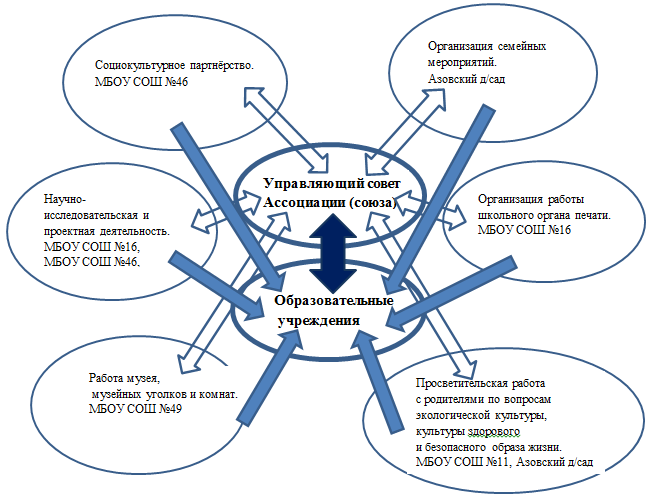 4.	Разработана муниципальная ассоциированная программа по духовно-нравственному развитию, воспитанию и социализации обучающихся (автор Лемайкина Елена Геннадьевна, программа внеурочной деятельности «Духовные основы нравственности»)5.	 Прописана дорожная карта проекта; 6.	Проведены районные семинары по духовно-нравственному воспитанию в соответствии с «дорожной» картой:7.	Подготовлен к публикации методический сборник «Сетевое взаимодействие образовательных организаций в целях духовно-нравственного развития и социализации обучающихся», декабрь 2017г.Подготовлены к публикации статьи в журнал «Духовно-нравственное воспитание», посвященные формированию в подростках традиционных духовных ценностей в современном мире4. Инновационность.- выявлена и обоснована проблема организации инновационной модели сетевого партнерства образовательных организаций в целях эффективного решения задач по духовно-нравственному развитию и социализации обучающихся; - выявлены противоречия традиционной организации образовательной деятельности по духовно-нравственному развитию и социализации обучающихся;- разработан алгоритм деятельности по организации сетевого партнерства образовательных организаций в целях эффективного решения задач по духовно-нравственному развитию и социализации обучающихся; - разработана муниципальная ассоциированная программа по духовно-нравственному развитию, воспитанию и социализации обучающихся;- определены модели мероприятий сетевого партнерства образовательных организаций в целях эффективного решения задач по духовно-нравственному развитию и социализации обучающихся; 5. Измерение и оценка качества инновации.Качественная оценка выполняется по следующим параметрам: выполнение рабочего плана реализации проекта; прохождение педагогами школы курсовой подготовки по различным направлениям проблематики проекта; лонгитюдное исследование УУД обучающихся; лонгитюдные исследования образовательного процесса школ – членов Ассоциации, сравнительный анализ.Количественная оценка выполняется по следующим параметрам: количество участников Ассоциации; повышение квалификации педагогических работников, занятых в проекте, в процентах к общему числу педагогов; количество публикаций педагогов по данной проблеме; количество проведённых тематических мероприятий по различным направлениям проекта.6. Результативность (определённая устойчивость положительных результатов.На конец 2017 года достигнуты следующие положительные результаты проекта:- наличие в образовательных организациях - членах Ассоциации уклада школьной жизни, обеспечивающего создание социальной среды развития обучающихся, включающего урочную, внеурочную и общественно значимую деятельность, систему воспитательных мероприятий, культурных и социальных практик, основанного на системе базовых национальных ценностей российского общества, учитывающего историко-культурную и этническую специфику региона, потребности обучающихся и их родителей (законных представителей);- высокий уровень усвоение обучающимися нравственных ценностей, значительный опыт нравственной, общественно значимой деятельности, конструктивного социального поведения, мотивации и способности к духовно-нравственному развитию;- опыт приобщения обучающихся к культурным ценностям своего народа, своей этнической или социокультурной группы, базовым национальным ценностям российского общества, общечеловеческим ценностям в контексте формирования у них российской гражданской идентичности; - высокий уровень знаний о нормах и правилах поведения в обществе, социальных ролях человека; - опыт общественной деятельности, положительная динамика участия в детско-юношеских организациях и движениях, школьных и внешкольных организациях (спортивные секции, творческие клубы и объединения по интересам, сетевые сообщества, библиотечная сеть, краеведческая работа), в ученическом самоуправлении, военно-патриотических объединениях, в проведении акций и праздников (региональных, государственных, международных);- положительная динамика участия обучающихся в деятельности производственных, творческих объединений, благотворительных организаций; в экологическом просвещении сверстников, родителей, населения; в благоустройстве школы, класса, сельского поселения, города; - высокий уровень педагогической компетентности родителей (законных представителей) в целях содействия социализации обучающихся в семье;- наличие установки на систематические занятия физической культурой и спортом, готовности к выбору индивидуальных режимов двигательной активности на основе осознания собственных возможностей;- сформированные знания о современных угрозах для жизни и здоровья людей, в том числе экологических и транспортных, готовность активно им противостоять;- высокий уровень осознания обучающимися взаимной связи здоровья человека и экологического состояния окружающей его среды, роли экологической культуры в обеспечении личного и общественного здоровья и безопасности; необходимости следования принципу предосторожности при выборе варианта поведения.7. Организация сетевого взаимодействия.Основная гипотеза инновационного проекта может быть сформулирована следующим образом: «достижение полноты реализации задач духовно-нравственного развития, воспитания и социализации обучающихся в условиях неравномерности распределения кадровых, психолого-педагогических, информационно-методических и материально-технических ресурсов в образовательных организациях муниципального образования возможно путем организации ассоциации (союза) образовательных организаций в целях духовно-нравственного развития, воспитания и социализации обучающихся».Партнеры (сетевое взаимодействие, социальные партнеры) МБОУ СОШ №16 - сетевое взаимодействие образовательных организаций в целях эффективного решения задач по духовно-нравственному развитию и социализации обучающихся реализуется в составе: МБОУ СОШ №16 пгт.Ильского, МБОУ СОШ №46 пгт.Черноморского, МБОУ СОШ№49 ст.Смоленской, МБОУ СОШ №11 ст.Григорьевской, МБДОУ ДО Азовский детский сад №21.8. Апробация и диссеминация результатов деятельности КИП.Вебинар для кадетского корпуса г.Туапсе по теме «Система духовно-нравственного воспитания в учреждении»Районный семинар-практикум «Тайна Мальчиша-Кибальчиша, или основа русского патриотизма»Районный семинар по духовно-нравственному воспитанию «Молитва – крылья души»Зональный семинар-практикум «Модели и механизмы сетевого взаимодействия образовательных организаций для решения задач духовно-нравственного развития и социализации обучающихся»Районный семинар «Традиционные ценности и современный мир»Сценарий мероприятия «День межкультурного диалога» опубликован в журнале «Воспитательная работа в школе»Подготовлен к публикации методический сборник «Сетевое взаимодействие образовательных организаций в целях духовно-нравственного развития и социализации обучающихся»Подготовлены к публикации статьи в журнал «Духовно-нравственное воспитание», посвященные формированию в подростках традиционных духовных ценностей в современном миреСильные стороныТочки соприкос-новения, аспекты взаимо-помощиСлабые стороныОбщие положенияОбщие положенияОбщие положенияОпыт краевых инновационных площадок (МБОУ СОШ №16)Отсутствие опыта участия в инновационной деятельности других участников ассоциацииКадровый потенциал: в ОУ есть районные тьюторы, педагоги имеющие Благодарственные письма главы района, губернатора Краснодарского края за духовно-нравственное воспитание населения Краснодарского края, педагоги, подготовившие призёров и победителей муниципального этапа олимпиад по ОПК (все школы, Азовский д/сад)Отсутствие механизмов непосредственного горизонтального взаимодействия кадрового состава школ-участников ассоциации между собойВ области воспитания социальной ответственности и воспитания нравственных чувств, убеждений, этического сознания В области воспитания социальной ответственности и воспитания нравственных чувств, убеждений, этического сознания В области воспитания социальной ответственности и воспитания нравственных чувств, убеждений, этического сознания Опыт проведения семейных мероприятий (Азовский д/сад)Незначительный процент семейных мероприятий в школе Взаимодействие школьного самоуправления с молодежным центром Северского района в области духовно-нравственной культуры (все школы). Отсутствие совместной работы школьных управленческих команд школьных активовПодготовка и реализация социально-культурных проектов (все школы).Незначительный процент социально-культурных проектов в ДОУПостоянно действующий школьный орган печати. Газета «Наследники» (МБОУ СОШ №16)Отсутствие постоянно действующего органа школьной печати (МБОУ СОШ №46, МБОУ СОШ №49, МБОУ СОШ №11)Проведение традиционных школьных дел с использованием школьной символики (все школы и детский сад)Необходимость реализации совместных мероприятий с целью объединения воспитательного пространства участников ассоциацииРеализация творческих проектов и активное участие в школьных мероприятиях (все школы и детский сад)Отсутствие опыта совместного участия в проектах и акцияхУчастие в благотворительных проектах и акциях (все школы и детский сад)Отсутствие опыта совместного участия в проектах и акцияхВ области воспитания гражданственности, патриотизма, уважения к правам, свободам и обязанностям человека В области воспитания гражданственности, патриотизма, уважения к правам, свободам и обязанностям человека В области воспитания гражданственности, патриотизма, уважения к правам, свободам и обязанностям человека Музей боевой и трудовой славы, проектные исследовательские работы по тематике работы музея (МБОУ СОШ №49) Недостаточная работа музейных комнат, музейных уголков (МБОУ СОШ №16, МБОУ СОШ №11, МБОУ СОШ №46, Азовский д/сад)Активная экскурсионная деятельность (все школы)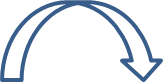 Необходимость проведения совместных поездок школьников и дошкольниковДеятельность «Школы лидера» (МБОУ СОШ №46), волонтёрских отрядов (МБОУ СОШ №16, МБОУ СОШ №11, МБОУ СОШ №49). Приобретение учащимися опыта социальных практик, организаторской деятельности.  Недостаточная работа «школ лидера» в школах-участникахНеобходимость совместной работы волонтерских отрядовНедостаточный опыт социального проектирования в (МБОУ СОШ №16, МБОУ СОШ №11, МБОУ СОШ №49)В области воспитания экологической культуры, культуры здорового и безопасного образа жизни  В области воспитания экологической культуры, культуры здорового и безопасного образа жизни  В области воспитания экологической культуры, культуры здорового и безопасного образа жизни  Работа туристических кружков, объединений, поисковых отрядов (МБОУ СОШ №49)Потребность в совместных походах и участии в работе объединенных поисковых отрядовРезультативная деятельность школьного научного общества  учащихся экологического направления (МБОУ СОШ №11), опыт участия в экологической проектной деятельности «Семейные экологические проекты» (все школы, д/сад)  Отсутствие НОУ экологического направления в образовательных организациях – участниках ассоциации.Многоплановая просветительская работа с родителями (законными представителями) по вопросам экологической культуры, культуры здорового и безопасного образа жизни (МБОУ СОШ №11, Азовский д/сад)  Односторонняя просветительская работа с родителями (МБОУ СОШ №16, МБОУ СОШ №46, МБОУ СОШ №49) В области воспитания трудолюбия, сознательного, творческого отношения к образованию, труду и жизни, подготовка к сознательному выбору профессии  В области воспитания трудолюбия, сознательного, творческого отношения к образованию, труду и жизни, подготовка к сознательному выбору профессии  В области воспитания трудолюбия, сознательного, творческого отношения к образованию, труду и жизни, подготовка к сознательному выбору профессии  Подготовка научно-исследовательских и творческих работ.  Победители и призеры муниципальных и краевых конкурсов (МБОУ СОШ №16, МБОУ СОШ№46, МБОУ СОШ №49).Научно-исследовательская работа по духовно-нравственному развитию находится на этапе «проб» и нуждается в направляющей помощи (МБОУ СОШ №11, Азовский д/сад)В области воспитания ценностного отношения к прекрасному, формирования основ эстетической культуры — эстетическое воспитаниеВ области воспитания ценностного отношения к прекрасному, формирования основ эстетической культуры — эстетическое воспитаниеВ области воспитания ценностного отношения к прекрасному, формирования основ эстетической культуры — эстетическое воспитаниеРазнообразный и эффективный опыт проведения мероприятий, направленных на формирование духовного мира ребёнка (все школы и д/сад)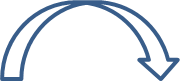  Отсутствие проработанных механизмов горизонтального сотрудничества между членами ассоциацииСоциокультурное партнерство: взаимодействие с МУК Черноморское ЦКС, ДШИ, библиотекой Черноморского городского поселения, Краснодарским музыкальным училищем им. Римского-Корсакова, творческим объединением «Премьера». Вокально-хореографическая группа школы (МБОУ СОШ №46)Ограниченное социокультурное партнёрство